Motie rookvrije speelplaatsen				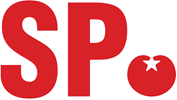 Meppel, 24 november 2020Raadsvoorstel:	Algemene Plaatselijke Verordening 2020Agendapunt: 		6De raad van de gemeente Meppel in vergadering bijeen op 26 november 2020Constaterende dat:Onderzoek uit wijst dat negen op de tien mensen vinden dat speeltuinen en kinderboerderijen volledig rookvrij moeten zijn of met andere woorden kinderen moeten rookvrij kunnen spelen;Kinderen sneller verslaafd raken dan volwassenen. Hoe jonger iemand begint met roken, des te moeilijker het op latere leeftijd wordt om te stoppen met roken.Het van belang is om kinderen het goede voorbeeld te geven door roken minder normaal te vinden en voor hen minder aantrekkelijk te maken. En zo het schadelijke meeroken en het “zien roken, doet roken” te voorkomen.Overwegende dat:Van belang is om (ook als raad) bij te dragen aan het realiseren van een rookvrije generatie, een generatie kinderen die volledig rookvrij kan opgroeien;Roken past niet op een speelplek voor kinderen.Toelichting:Voor het belang van het niet roken zijn meer dan voldoende redenen te vinden. Echter om dit te verbieden in onze APV, laat staan te handhaven vraagt o.i. om een bredere aanpak/inventarisatie. Zo lijkt het ons o.a. nodig om alle schoolpleinen, speeltuinen en speelvoorzieningen in de openbare ruimte – voor zover nog nodig – te voorzien van borden met een rookverbod. Om hierbij rekening te houden met het onderscheid privaatrechtelijk en publiekrechtelijk en met betrokkenen afstemming te zoeken. Dit laatste ook om goed zicht te krijgen op datgene wat al wel geregeld is Verder om te bezien wat wel in het kader van de APV kan; zo kent de gemeente Dordrecht bijvoorbeeld een rookverbod in hun APV in de open lucht op een openbare plaats die op minder dan 2 meter afstand is gelegen van het terrein van een speeltuin of van een school. Waarschijnlijk zijn er nog meer zaken, die hierbij betrokken dienen te worden; zoals de tabaks- en rookwarenwet en mogelijkheden om via subsidieovereenkomsten met speeltuinverenigingen voorwaarden op te nemen.Verzoekt het college om:De raad uiterlijk 1 juni 2021 een raadsvoorstel voor te leggen, waarmee het roken in en om speelplaatsen in Meppel (verder) wordt verboden dan wel wordt beperkt en waarin de onderwerpen uit de toelichting zijn verwerkt.Namens de SP,Xander Topma 